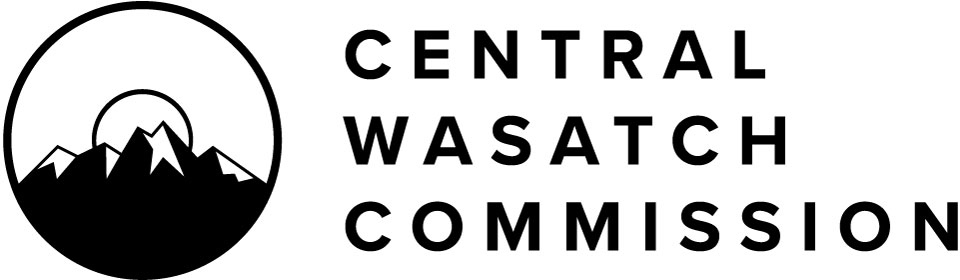 Central Wasatch CommissionStakeholders Council Trails Committee MeetingThursday, September 9, 2021 2:00 p.m. – 4:00 p.m.Notice is hereby given that the Central Wasatch Commission Stakeholders Council will hold a Trails Committee meeting at approximately 2:00 p.m., or soon thereafter on Thursday, September 9, 2021. In view of the current Covid-19 pandemic, this meeting will occur only electronically, without a physical location, as authorized by UTAH CODE ANN. 52-4-207(4). The public may register for the meeting at the below link. Please note that after registering, you will receive an email containing a meeting access link. The access link that you are emailed is specific to you, and should not be shared.https://us06web.zoom.us/meeting/register/tZ0vfu2hpzIuHdXoAHTWXP6Mqm0t1mv72UZD2:00 p.m. 	Open Trails Committee MeetingIntroductions and meeting minutes approvalSL County Trails plan statusUSFS Trails Inventory status and next stepsTown of Brighton trails planning and Township General PlanTrail projects status Red Pine, Upper Pipeline, Wasatch Crest, Rattlesnake, Jacobs Ladder, BST, DesolationTrails and Toilets operations and maintenance funding needs, strategies, and budgeting2022 projects planning4:00 p.m. 	Close Trails Committee MeetingChair John Knoblock will close the public meeting as Chair of the Trails Committee of the Central Wasatch Commission Stakeholders CouncilPlease take notice that a quorum the Board of Commissioners (the “Board”) of the Central Wasatch Commission (the “CWC”) may attend the meeting of the Stakeholders Council Trails Committee Scheduled for Thursday, 9 September 2021; beginning at 2:00 p.m. The agenda for that meeting of the Committee is accessible here: Utah Public Notice Website, CWC’s principal office, The Salt Lake Tribune and Deseret News.Certificate of PostingAt or before 2:00 p.m. on September 8th, 2021, the undersigned hereby certify that the above notice and agenda was:1: posted to the Utah Public Notice Website created under Utah Code Ann. 63F-1-701; and2: provided to The Salt Lake Tribune and/or Deseret News and to a local media correspondent.This meeting is being conducted only electronically without a physical location as authorized by the Governor’s Executive Order dated March 18, 2020, and related legislation enacted by the Utah Legislature (HB5002) due to the national/state/local directives related to COVID-19. The audio recording and transcript of the meeting will be posted for public review.Final action may be taken in relation to any topic listed on the agenda, including but not limited to adoption, rejection, amendment, addition of conditions, and variation of options discussed. Members of the Commission will participate electronically. Meetings will be closed by statute as allowed. In compliance with the Americans with Disabilities Act, individuals needing special accommodations or assistance during the meeting shall notify the CWC’s Administrator at (801)230-2506 at least 24 hours prior to this meeting. TDD number is (801)270-2425 or call Relay Utah at #711.Kaye Mickelson CWC Administrator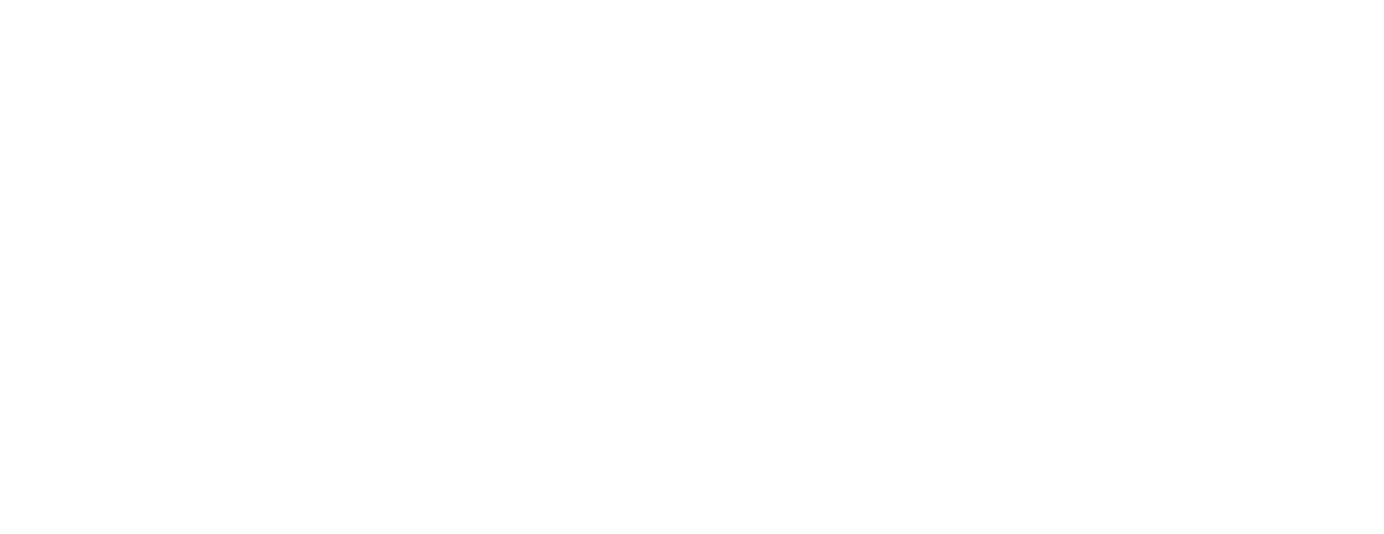 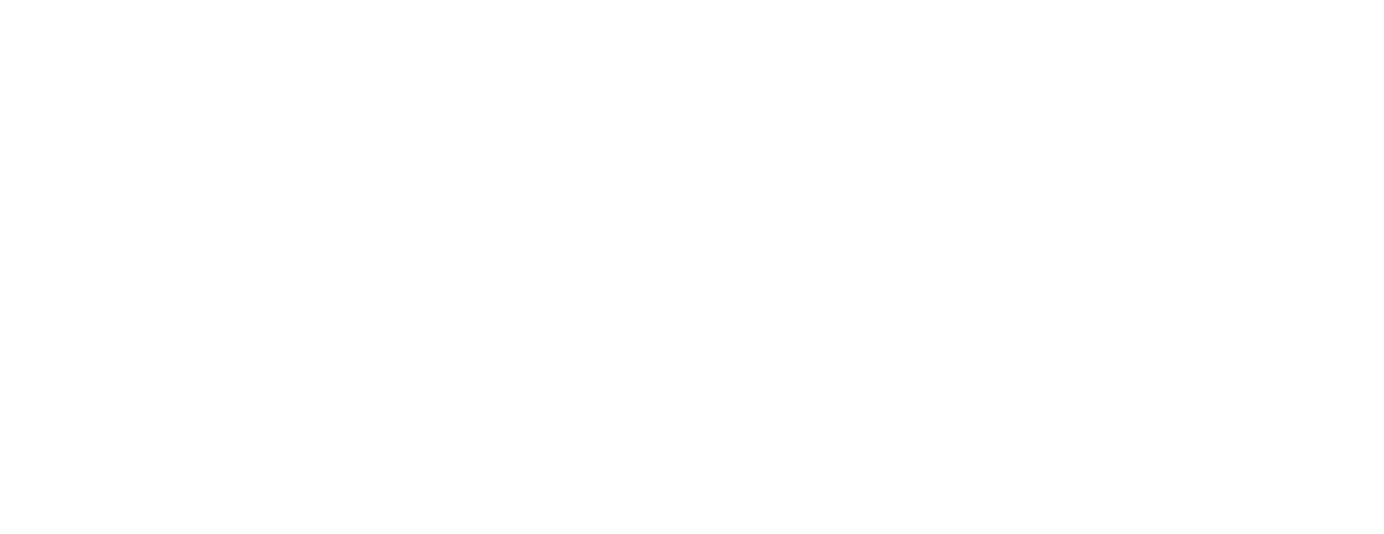 